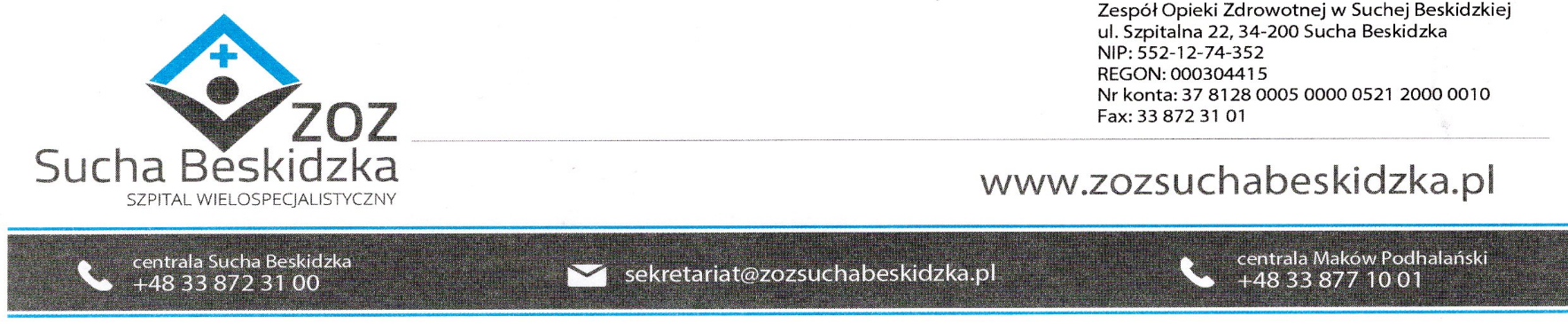 Znak: ZOZ.V.010/DZP/06/24                                                               Sucha Beskidzka dnia 11.03.2024r.       Dotyczy: Dostawa odczynników do oznaczeń laboratoryjnych wraz z dzierżawą sprzętuDyrekcja Zespołu Opieki Zdrowotnej w Suchej Beskidzkiej odpowiada na poniższe pytania:1. Dotyczy pkt IV  Ppkt 3 SWZ. Czy Zamawiający dopuści aby specyfikacje protokołu transmisji danych do systemu laboratoryjnego były dostarczone w języku angielskim ( bez wersji polskojęzycznej)?Odp. Zamawiający dopuszcza.2. Dotyczy Pakiet nr 5Czy Zamawiający wyrazi zgodę, by nie wszystkie odczynniki, kontrole pochodziły od jednego producenta ale wszystkie one były w pełni kompatybilne z oferowanym sprzętem?Odp. Zamawiający dopuszcza.Dotyczy : Pakiet nr 9 Część 1- Parametry graniczne i wymagane3. Czy Zamawiający w punkcie 2a dopuści analizator z czujnikiem poziomu próbki, w którym wymagana objętość próbki wynosi 2 ml?Odp. Zamawiający dopuszcza.4. Czy Zamawiający w punkcie 2d dopuści zaoferowanie pasków 11- parametrowych zawierających poza wymaganymi parametrami dodatkowo kwas askorbinowy?Odp. Zamawiający dopuszcza.5. Czy Zamawiający w punkcie 3a dopuści moduł przeznaczony do dokładnego ilościowego zliczania elementów upostaciowanych w moczu o wydajności od 70-100 ozn/h i podajnikiem na 60 próbek?Odp. Zamawiający dopuszcza.6. Czy Zamawiający w punkcie 3c dopuści moduł wykorzystujący metodę automatycznej identyfikacji przepływających elementów upostaciowanych moczu wykorzystującą obrazowanie cyfrowe - Flowcell ?Odp. Zamawiający dopuszcza.7. Czy Zamawiający w punkcie 3e dopuści moduł z pomiarem bakterii bez dodatkowego wskazania za pomocą oflagowania Gram (-) i Gram (+)Odp. Zamawiający dopuszcza.8. Czy Zamawiający w punkcie 3g dopuści moduł z najmniejszą wymaganą objętością próbki- min 2,5 ml, objętość pobieranego materiału do badania nie większa niż 1,2 ml ?Odp. Zamawiający dopuszcza.9. Czy Zamawiający dopuści zaoferowanie do pomocniczego analizatora właściwości fizyko-chemicznych moczu- pasków 14- parametrowych zawierających poza wymaganymi parametrami dodatkowo kwas askorbinowy i wapń?Odp. Zamawiający dopuszcza.10. Czy Zamawiający w formularzu asortymentowo-cenowym dopuści dla punktu nr 2 - „Elementy upostaciowane moczu- odczynniki”  rozszerzenie o dodatkowe pozycje w celu wykazania wszystkich odczynników potrzebnych do oznaczeń elementów upostaciowanych moczu?Odp. Zamawiający dopuszcza.11. Dotyczy pakietu nr 6 cz. 1 Czy Zamawiający w przypadku awarii analizatorów do oznaczania parametrów równowagi kwasowo-zasadowej  wymaga dostarczenia aparatu zastępczego do wykonywania badań elektrolitów oznaczającego następujące  parametry: Na, K, Cl, Ca , Li?Odp. NIE.